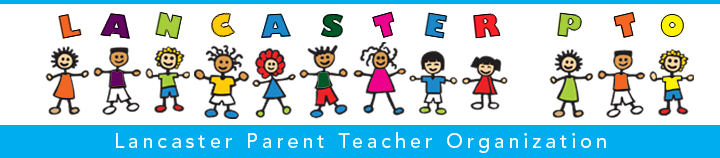 PTO Meeting MinutesSeptember 18, 2013IntroductionsOpen Board PositionsCo-President – Heather LeBlancCo-Vice President – Jenn LuisaSecretary – Jenn RichardsonMeeting timesAlternating between 6:30 p.m. and 4:30 p.m. the 2nd Wednesday of the monthSeptember, November, January, March, May at 6:30 p.m.October, December, February, April, June at 4:30 p.m.ReviewTreasurer UpdateMRE – approximately $50,000 availableLBMS - $3,248 availablePlease ask 2 weeks before you need a checkIf handing in a check, please send check & a copyCommunications UpdateLancaster PTO Facebook page (80 likes in 24 hours)Open to adding contentUpdate every 3-4 days, increase transparency, inform parentsSheila Milioto updating websiteDrama ProgramAmazing experience & performanceTom McGown, Beth McNally, Sharon Pock very helpful Expense report going to StephanieDVD of performance & pre-performance activitiesCultural EnrichmentNED program in OctoberMusic program in NovemberNine Who Dared In DecemberCurricuLaughs in JanuaryYoung Audiences & Blue Star Planetarium In MarchJustice at War In AprilYoko Watkins (author) in MayNew BusinessKindergarten Field Trip RequestApple Picking next Friday$75 to cover cost of bus, not to exceed $100Parents paying $4 for applesFourth Grade Field Trip RequestCanoing on Nashua River in Groton in OctoberNature walks, observations leading up to it$300 per day x 2 days, $12 per student ($816 total, not to exceed $900)Parents paying $25 Jarrett Krosoczka - author/illustrator$950 for MRE visit, partnering with Thayer Memorial Libraryhttp://www.studiojjk.comfrom Worcester, shares own story of becoming an author/illustratorhas a Ted Talkgraphic novelist, Lunch Lady seriesmotion to fund passedPeaceful Playground$2,000 for comprehensive materials, partnering with Sean O’Sheahttp://www.peacefulplaygrounds.com/product/catalog/peaceful-playgrounds-recess-kit/cooperative games for more structured playground activitiesvideo trainings, stencils for playgroundMrs. Perkins already implementing activitiesClassroom and gym activitiesMotion to pay passedPlanningSpell-a-thonNovember 15 – 264 different activities (crossword, word search, scavenger hunt, test)raffles & prizes for each grade after each activityScholastic Book FairNovember 4 – 14 at MRE & LBMSWrapping around parent conferencesStudents will visit during regular library timesMovie NightOctober first showingBaby food admission/money to buy food for food bank in ClintonAdditional ItemsRun summer theater camp again next summer?Need to have PTO member to contact/arrange with districtNeed to book HS auditorium for JulyPay $1,350 to use auditorium